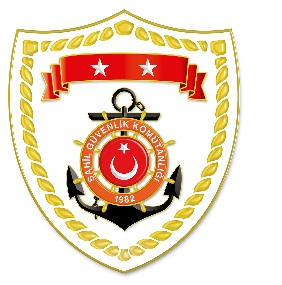 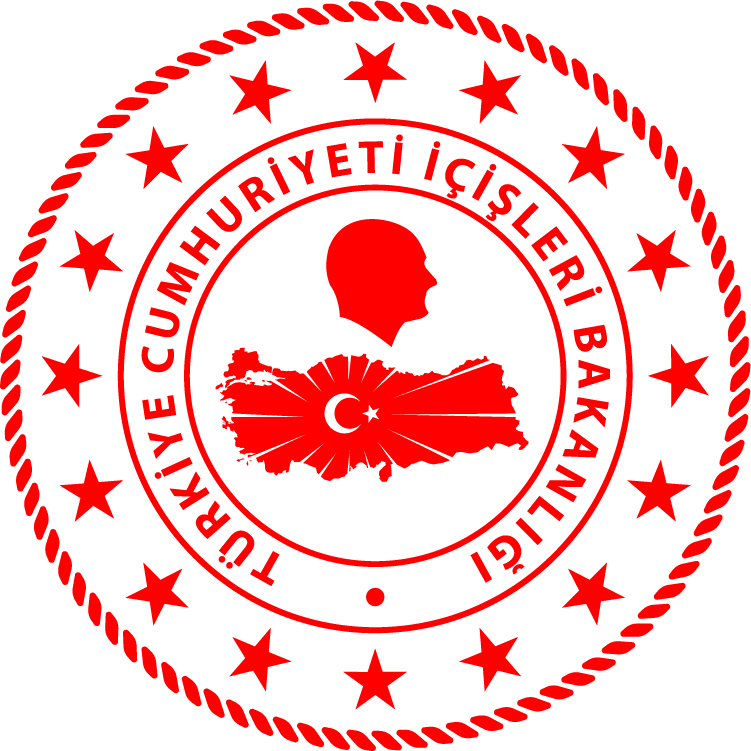 SG Marmara ve Boğazlar Bölge Komutanlığı S.NoTARİHMEVKİ VE ZAMANOLAYTIBBİ TAHLİYE YAPILAN ŞAHISLARAÇIKLAMA117 Mart 2023ÇANAKKALE/Gökçeada22.50Rahatsızlanma1Gökçeada’da rahatsızlanan 1 şahsın tıbbi tahliyesi gerçekleştirilmiştir.218 Mart 2023ÇANAKKALE/Gökçeada20.30Yaralanma1Gökçeada’da yaralanan 1 şahsın tıbbi tahliyesi gerçekleştirilmiştir.319 Mart 2023ÇANAKKALE/Bozcaada00.30Rahatsızlanma1Bozcaada’da rahatsızlanan 1 şahsın tıbbi tahliyesi gerçekleştirilmiştir.